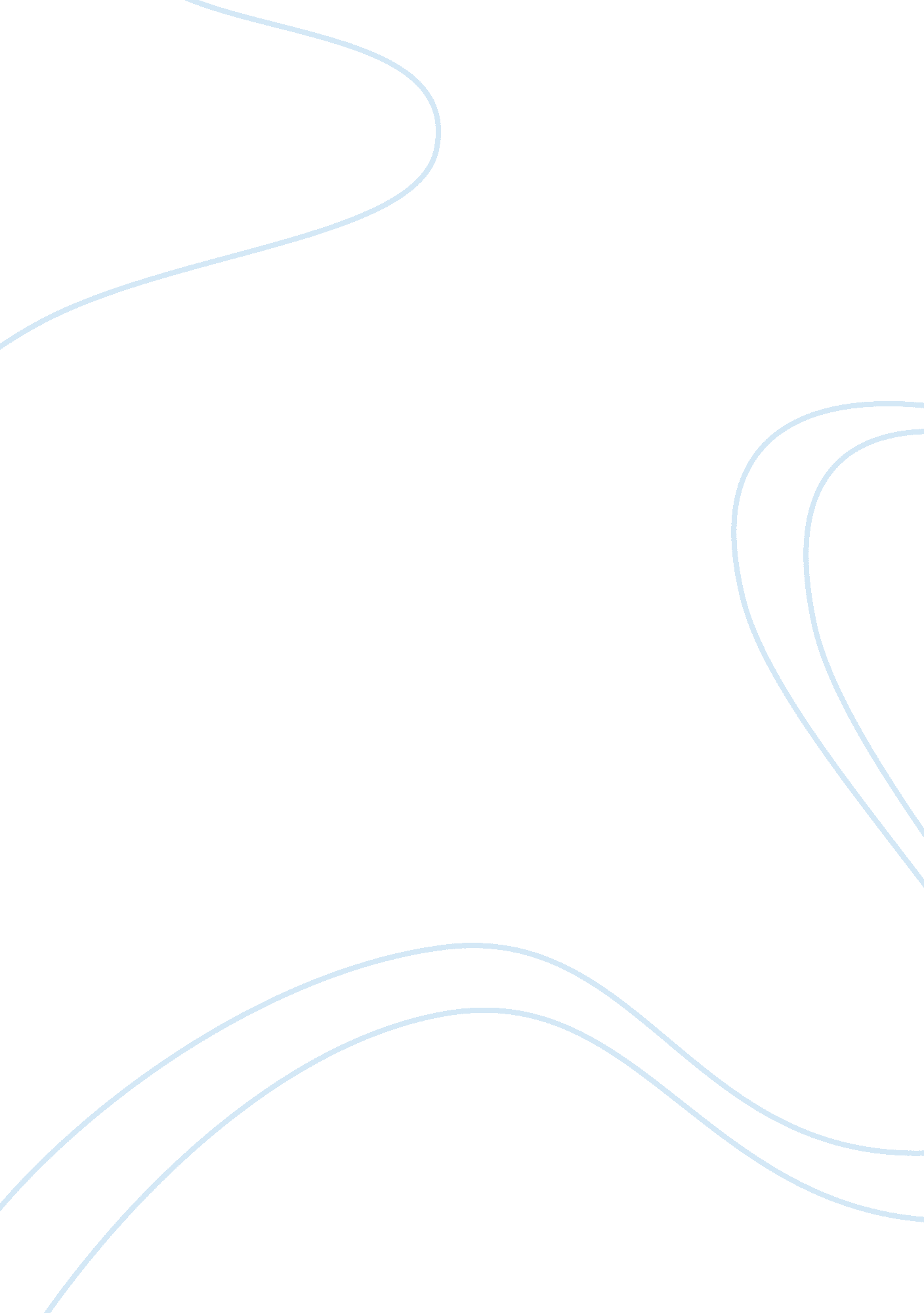 Study habits of grade 7Education, Learning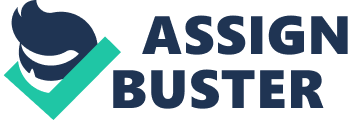 CHAPTER I INTRODUCTION Aklan Valley High School is a secondary school established at 2002 and is based at Andagao, Kalibo, Aklan. Aklan Valley High School is composed of more than 600 students. Like other schools, AVHS has its own fair share of delinquent students especially in Science and Technology subject. Science comes from the Latin word scire, meaning to know. It is a systematic body of knowledge about a particular subject. It is also the study of the physical and natural world phenomena, especially by using systematic observation and experiment. While technology refers to the study of development, and application of devices, machines and techniques for manufacturing and productive processes. Today, a good education in Science and technology is very important because of its usefulness in career such as Chemistry, Biology, Geology, Medicine, and other related fields. Its knowledge will help students to understand how things around them work. It will also encourage the accurate and precise thinking in solving, unlike other subject even your answer is not accurate it is taken for granted. Good study habits facilitate learning and develop an individual for future adjustment while, poor study habits hinders learning. Many of our students who are above average in intelligence could not achieve as expected due to poor study habits. It is therefore believed that necessary remedy must be given so that performance and wholesome study habits can be expected from our students. Studies have shown that one of the most prevalent problems in our educational system is the study habits of their students. In order to impede the development of poor study habits both school and home must work hand in hand. School children must have the right attitude towards the correct study habits, They must have a study schedule, a room of their own that is free from distracting noises. Students fail their periodic test and achievement tests given in a selection type only. Somehow they do not know what study means and how to study efficiently. A student’s success depends not only to his intellectual capacity or ability and hard work but also because of his efficient study habits. A child with efficient study habits will influence other children not only in school but also in one’s work. As observed, the majority of the students do not study every day or even during weekends. Students also select their study at home based on the availability of time and student’s permanent places of study at home. In this scenario, poor study habits was seen which may lead to many causes of academic failure. Lack of parents’ supervision, unwise use of leisure time and low socio-economic status are the main causes of poor study habits. In this regard, the researchers would like to pursue the conduct of this investigation on the conduct of this investigation on the study habits of students, hence, this study. Statement of the Problem To determine the study habits of the first year high school students in Science and Technology at Aklan Valley High School for School Year 2012-2013. Objectives of the Study Specifically, the study seeks to answer the following: 1. What is the demographic profile of the first year students in terms of: a. Age, b. Sex, c. Sibling Rank, d. Religion, e. Parents’ Major Occupation, f. Family Monthly income? 2. What are the study habits of the respondents in terms of: a. Frequency of studying, b. Methods of Studying, c. Materials used in Studying, d. Time of Studying? 3. What are the problems encountered in studying? Significance of the Study The results of this study will be useful to administrator, guidance counselor, teachers, students, parents and other researchers or investigators. Administrator. The results of this study will help the administrator in adopting alternatives to improve the habits of the students. Guidance Counselor. The findings of this study will serve as basis for the guidance counselor for purposes of guiding and or counseling the students regarding their study habits. Students. The results of this study will help the students to determine their differences and overcome their difficulties that affect their study habits. Parents . The parents also will be benefited because they could help their children in improving their study habits especially at home. Parents could extend their moral support and even financial assistance to their children in order to attain a satisfactory performance in school. Teachers. The results of this study will be important to the teachers because upon knowing the study habits of their students, they would know what strategies to be used in teaching. Other Researchers. The findings of this study will serve as reference for other investigators who desire to conduct more intensive, deeper, and broader studies in the future. Scope and Delimitation This study will determine the study habits of the First Year High School Students in Science and Technology at Aklan Valley High School for School Year 2012-2013. It will include the demographic profile of the respondents, their study habits and problems in studying. The respondents of this study are the 160 First Year Students in Aklan Valley High School for School Year 2012-2013. A descriptive method of research will be used in this study using a research- made questionnaires. Descriptive statistics such as total, percentage, mean, median, and weighted mean will be used in the analysis and interpretation of data. This investigation with be conducted on October 22 to 23, 2012. The respondents of this study are the First Year Students in Aklan Valley High School, School Year 2012-2013. Aklan Valley High School Ureta Road Corner Roxas Avenue Extension Kalibo, Aklan Study Habits of First Year High School Students of Aklan Valley High School in Science and Technology A Research Paper In partial fulfillment of the requirements in social studies Presented to: Methoselah M. Palacios Teacher Presented by: Geia Amor Y. Sumanga Leann T. Lorenzo Abe Dominic N. Daguno Nica C. Francisco John Kavin R. Ledonio Paul Tyrone M. Suan Ursolo Dave T. Villaruel Janus T. Ycay March 2013 CHAPTER II RESEARCH METHODOLOGY Discussed in this chapter are the research methodologies to be employed in this investigation, the respondents, data-gathering instrument, validity, reliability, data gathering procedure and data analysis. Methods of Research The investigation will employ the description method of research. This method of research involves the gathering of evidence in relation of current conditions of group of persons, a number of objects, or a class of events and may involve the inductive procedure, analysis, classification as well as measurements. In the foregoing information, it can be seen that the use of the descriptive method is therefore, the most appropriate to adopt in the present investigation. Theoretical Framework This study will be anchor from the theories of Guthrie and Wertheimer. Guthrie’s theory of learning states that the only requirement for learning to take is for a continuity or close pairing of the elements that constitute new learning. It suggests that the learner learns what he does. He learns from his activity. On the other hand, Wetheimer cognitive theory states that concepts can be best studied as whole and not its parts. The sum is greater than the sum of its parts. Hence, it is useless to just study its parts. Learning than can be best studied when in its totality rather that when broken down into component parts. Conceptual Framework The framework of the study will be based on the concept that the study habits of the first year high school students of Aklan Valley High School at Kalibo, Aklan School Year 2012-2013, may vary in frequency of studying, methods of studying, materials used, and length of time spent. Definition of Terms When terms are approximately defined, interpretation becomes uniform, thus, saving the reader from confusion. A. Theoretical Definition Age refers to the length of time on how long an individual lives on the earth. Sex refers to the gender of the respondents as male or female. Sibling Rank refers to the rank of the respondent in the family. Religion refers to the faith or kind of worship by an individual. Parent’s Major Occupation involves the job in which the individual engaged in. Family Monthly Income is the monthly gross income of the parents including those of the members of the family staying with them in the same household from all sources. Study Habits is defined as students’ accustomed method or approach to the unit of learning, his consistency ignoring destructions and the effort he exerts in the process. B. Conceptual Definition Age refers to the length of time the respondents existed. Sex refers to the distinction of a male from a female. Sibling Rank is the relative position of the respondent in their family. Religion is the dedication of the respondents to their faith on what they believe in. Parents’ Major Occupation refers to the present jobs of the parents of the respondents. Family Monthly Income is the monthly money earned and received by the parents of the respondents. Study Habits refers to the act of studying practiced by the First year students of AVHS regards to the lesson in Science and Technology subject. 